Protokoll för slutseminarium – granskning av avhandlingsmanuskript  Informationsteknologi		 HälsovetenskapDeltagare Extern granskare (disputerad senior forskare, ej verksam vid Högskolan i Skövde)1 1 För slutseminarium inför doktorsexamen ska granskaren även ha lägst docentkompetens eller motsvarande.Avhandlingsmanuskript och presentation22 Granskningen bör omfatta, men inte begränsas till: vetenskapligt innehåll; uppnådda resultat och vetenskapligt bidrag; arbetets kvalitet och omfång; relevansen av inkluderade publikationer; doktorandens presentation och förmåga att diskutera arbetet; om det finns några uppenbara brister kopplat till de nationella målen för avsedd examen (licentiatexamen respektive doktorsexamen)*Granskarens kommentarer skrivs under rubriken ”Sammanfattande kommentarer” eller bifogas i en separat bilaga.OBS! Ovanstående bedömning innebär inte ett godkännande eller underkännande av avhandlingen som helhet. Detta avgörs av examinator efter genomfört licentiatseminarium respektive av betygsnämnd efter genomförd disputation.						fortsättning på nästa sida_________________________________* Högskoleförordning (1993:100) Bilaga 2Sammanfattande kommentarer33 Kommentarerna bör omfatta, men inte begränsas till: vetenskapligt innehåll; uppnådda resultat och vetenskapligt bidrag; arbetets kvalitet och omfång; relevansen av inkluderade publikationer; doktorandens presentation och förmåga att diskutera arbetet; om det finns några uppenbara brister kopplat till de nationella målen för avsedd examen (licentiatexamen respektive doktorsexamen)*UnderskrifterBilagor Den externa granskaren fyller i blanketten, bifogar sina eventuella bilagor samt skriver under blanketten.Huvudhandledare och doktorand skriver under blanketten samt bifogar avhandlingsmanuskriptet.Huvudhandledaren lämnar protokoll (blanketten) och samtliga bilagor till registrator för diarieföring.Registrator diarieför handlingarna och expedierar beslutet till följande:Berörd studierektor för utbildning på forskarnivåDoktorandHuvudhandledarephdstudies@his.se _________________________________* Högskoleförordning (1993:100) Bilaga 2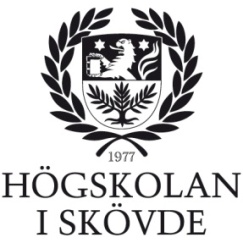 Dnr FS:      Sv 5:14Doktorandens namnAvhandlingens titelNärvarande handledare (samtliga)Närvarande handledare (samtliga)Ort och datumOrt och datumNamnAkademisk titelUniversitet, institution, avdelningUniversitet, institution, avdelningE-postE-postFinns det avgörande brister i arbetet? Ja	 NejFinns det avgörande brister i presentationen? Ja	 NejSka nytt slutseminarium hållas? Ja	 NejOm ”Ja”, preliminärt datumUppvisar avhandlingsmanuskriptet och doktorandens presentation och försvar sådan kvalitet att undertecknad granskare kan rekommendera doktoranden att gå upp och försvara avhandlingen förutsatt att återstående åtgärder och arbete slutförs? Ja	 NejUppvisar avhandlingsmanuskriptet och doktorandens presentation och försvar sådan kvalitet att undertecknad granskare kan rekommendera doktoranden att gå upp och försvara avhandlingen förutsatt att återstående åtgärder och arbete slutförs? Ja	 NejOBS! Granskarens kommentarer kan bifogas separat – se rubrik Bilagor Extern granskareDoktorandHuvudhandledareRapporten/avhandlingsmanuskriptet skall bifogas! JaSkriftliga sammanfattande kommentarer från granskaren bifogade Ja	 NejEventuellt övriga bilagor